Publicado en  el 27/12/2016 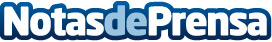 Las asas protagonistas del outfit en 2017 Un elemento que siempre ha pasado tan desapercibido, ahora está 'on fire' y acaparando atenciónDatos de contacto:Nota de prensa publicada en: https://www.notasdeprensa.es/las-asas-protagonistas-del-outfit-en-2017 Categorias: Franquicias Finanzas Moda Sociedad Entretenimiento http://www.notasdeprensa.es